О ПОРЯДКЕ ВЫДАЧИ РАЗРЕШИТЕЛЬНОЙ ДОКУМЕНТАЦИИ НА ВЫРУБКУ(СНОС) НЕ ОТНЕСЕННЫХ К ЛЕСНЫМ НАСАЖДЕНИЯМ ДЕРЕВЬЕВИ КУСТАРНИКОВ, ПРОИЗРАСТАЮЩИХ НА ЗЕМЕЛЬНЫХ УЧАСТКАХ,НАХОДЯЩИХСЯ В СОБСТВЕННОСТИ МУНИЦИПАЛЬНОГО ОБРАЗОВАНИЯБОГАТЫРЕВСКОГО СЕЛЬСКОГО ПОСЕЛЕНИЯ ЦИВИЛЬСКОГО РАЙОНА ЧУВАШСКОЙ РЕСПУБЛИКИ"В соответствии с Федеральным законом N 131-ФЗ от 06.10.2003 "Об общих принципах организации местного самоуправления Российской Федерации", Федеральным законом от 10.01.2002 N 7-ФЗ "Об охране окружающей среды", Уставом Богатыревского сельского поселения Цивильского района Чувашской Республики, в целях упорядочения деятельности восстановительной стоимости зеленых насаждений, процедуры оформления разрешительной документации на вырубку (снос) не отнесенных к лесным насаждениям деревьев и кустарников, произрастающих на земельных участках, находящихся в собственности муниципального образования, администрация Богатыревского сельского поселения Цивильского района Чувашской Республики постановляет:1. Утвердить прилагаемый порядок выдачи разрешительной документации на вырубку (снос) не отнесенных к лесным насаждениям деревьев и кустарников, произрастающих на земельных участках,находящихся в собственности муниципального образования Богатыревского сельского поселения Цивильского района Чувашской Республики, в том числе на землях, государственная собственность на которые не разграничена 2. Настоящее постановление вступает в силу после его официального опубликования в  информационном издании  «Вестник Богатыревского сельского поселения Цивильского района».Глава администрации Богатыревскогосельского поселения 					А.В.Лаврентьев	ПОРЯДОКВЫДАЧИ РАЗРЕШИТЕЛЬНОЙ ДОКУМЕНТАЦИИ НА ВЫРУБКУ (СНОС)НЕ ОТНЕСЕННЫХ К ЛЕСНЫМ НАСАЖДЕНИЯМ ДЕРЕВЬЕВ И КУСТАРНИКОВ,ПРОИЗРАСТАЮЩИХ НА ЗЕМЕЛЬНЫХ УЧАСТКАХ, НАХОДЯЩИХСЯВ СОБСТВЕННОСТИ МУНИЦИПАЛЬНОГО ОБРАЗОВАНИЯБОГАТЫРЕВСКОГО СЕЛЬСКОГО ПОСЕЛЕНИЯ ЦИВИЛЬСКОГО РАЙОНА ЧУВАШСКОЙ РЕСПУБЛИКИ1. Порядок выдачи разрешительной документации на вырубку (снос) не отнесенных к лесным насаждениям деревьев и кустарников, произрастающих на земельных участках, находящихся в собственности муниципального образования Богатыревского сельского поселения Цивильского района Чувашской Республики (далее - Порядок) разработан с учетом возросших темпов строительства на территории Богатыревского сельского поселения Цивильского района Чувашской Республики, а также увеличения экономического роста, в связи с увеличением вырубки зеленых насаждений, в целях обеспечения принципа платности природопользования, возмещения затрат на озеленение администрации Богатыревского сельского поселения Цивильского района Чувашской Республики (далее - Администрация), исчисления размера компенсационной стоимости, причиненного не отнесенным к лесным насаждениям деревьям, кустарникам, сохранения зеленого фонда территорий поселения при вынужденном уничтожении (сносе) зеленых насаждений, при проведении работ по ремонту, строительству, реконструкции дорог, инженерных сетей, зданий, строений, сооружений и проведению инженерных изысканий.2. Настоящий Порядок разработан в соответствии с Конституцией Российской Федерации, Гражданским кодексом Российской Федерации, Федеральным законом от 10.01.2002 N 7-ФЗ "Об охране окружающей среды".3. Действие настоящего Порядка распространяется только на зеленые насаждения, произрастающие на муниципальных землях, в том числе на землях, государственная собственность на которые не разграничена.4. Основные понятия:"зеленые насаждения" - древесно-кустарниковая и травянистая растительность естественного и искусственно созданного происхождения (включая леса, парки, скверы, сады, газоны, цветники, а также отдельно стоящие деревья и кустарники) на территории Богатыревского сельского поселения Цивильского района, не входящая в состав государственного лесного фонда;"озелененные территории" - участки земли, на которых располагаются: растительность естественного происхождения, искусственно созданные садово-парковые комплексы и объекты, бульвары, скверы, газоны, цветники, малозастроенные территории жилого, общественного, делового, коммунального, производственного назначения, в пределах которых не менее 50 процентов поверхности занято растительным покровом;"зеленый массив" - участок земли, занятый зелеными насаждениями, насчитывающий не менее 50 экземпляров взрослых деревьев, образующих единый покров;"дерево" - растение с четко выраженным деревянистым стволом диаметром не менее 5 см на высоте 1,3 см, за исключением саженцев;"кустарник" - многолетнее растение, ветвящееся у самой поверхности почвы (в отличие от деревьев) и не имеющее во взрослом состоянии главного ствола;"травяной покров" - газон, естественная травяная растительность;"охрана зеленых насаждений" - система правовых, организационных, экономических мер, направленных на создание, сохранение и воспроизводство зеленых насаждений, зеленых территорий и зеленых массивов;"повреждение зеленых насаждений" - причинение вреда кроне, стволу, ветвям древесно-кустарниковых растений, их корневой системе, повреждение наземной' части и корневой системы травянистых растений, не влекущее прекращения роста. Повреждением является механическое повреждение ветвей, корневой системы, нарушение целостности коры, нарушение целостности живого надпочечного покрова, загрязнение зеленых насаждений либо почвы в корневой зоне вредными веществами, поджог и иное причинение вреда;"уничтожение зеленых насаждений" - повреждение и вырубка зеленых насаждений, повлекшие прекращение роста;"восстановительная стоимость зеленых насаждений" - денежная форма возмещения стоимости зеленых насаждений, подлежащих плановому уничтожению (сносу) заинтересованным лицом;оплата стоимости восстановления зеленых насаждений.5. Все зеленые насаждения, расположенные на землях, находящихся в собственности муниципального образования Богатыревского сельского поселения Цивильского района Чувашской Республики, в том числе на землях, государственная собственность на которые не разграничена, подлежат охране.Хозяйственная и иная деятельность осуществляется с соблюдением требований по охране зеленых насаждений, установленных законодательством Российской Федерации, Чувашской Республики и настоящим Порядком.Использование озелененных территорий и зеленых массивов, несовместимое с обеспечением жизнедеятельности зеленых насаждений, не допускается. Развитие озелененных территорий осуществляется в соответствии с разрабатываемыми планами благоустройства и озеленения.6. В случаях планового уничтожения (сноса) зеленых насаждений, при производстве работ по ремонту, строительству, реконструкции дорог, инженерных сетей, зданий, строений, сооружений, проведению инженерных изысканий обязательным условием является возмещение восстановительной стоимости зеленых насаждений.7. Восстановительная стоимость зеленых насаждений взимается с организаций всех форм собственности, индивидуальных предпринимателей и физических лиц (далее именуются - заинтересованные лица), в интересах которых будет произведено плановое уничтожение (снос) зеленых насаждений, до начала производства работ.8. Разрешительным документом для планового уничтожения (сноса) зеленых насаждений является распоряжение Администрации.9. Заинтересованные лица представляют в Администрацию заявление о разрешении на уничтожение (снос) зеленых насаждений с указанием количества и наименования насаждений. К заявлению в зависимости от причин уничтожения (сноса) прилагаются следующие документы:а) при строительстве:правоустанавливающие документы на земельный участок либо документы, подтверждающие границы земельного участка или границы заявленного объекта, оформленные в соответствии с требованиями земельного законодательства и законодательства о градостроительной деятельности;схему планировочной организации земельного участка с обозначением места размещения объекта индивидуального жилищного строительства;разрешение на строительство в случаях, установленных требованиями законодательства о градостроительной деятельности.б) при ремонте и реконструкции:документы, подтверждающие основания проведения ремонта, реконструкции;документы, подтверждающие сведения о собственнике объекта, подлежащего ремонту, реконструкции;схему планировочной организации земельного участка с обозначением места размещения объекта;в) при инженерных изысканиях:документы, подтверждающие границы земельного участка или границы заявленного объекта, оформленные в соответствии с требованиями земельного законодательства и законодательства о градостроительной деятельности;топографические планы места проведения инженерных изысканий в масштабе 1:2000.10. После представления необходимых документов в течение десяти рабочих дней специалистами Администрации, в присутствии заинтересованного лица или его представителя производится обследование земельного участка с определением количества, наименования зеленых насаждений, а также диаметра деревьев, произрастающих на данном земельном участке, за исключением зеленых насаждений, находящихся в неудовлетворительном состоянии. По результатам обследования, на основании ведомости перечета зеленых насаждений составляется акт обследования земельного участка.11. На основании акта обследования земельного участка (Приложение N 2) и ведомости перечета зеленых насаждений (Приложение N 1),акта   комиссионного обследования зеленых насаждений (Приложение N 3) Администрацией в течение трех рабочих дней производится расчет восстановительной стоимости зеленых насаждений в зависимости от количества и наименования зеленых насаждений, подлежащих уничтожению (сносу), а также диаметра деревьев.12. Вырубка деревьев и кустарников разрешается без возмещения компенсационной стоимости при:при проведении рубок ухода, санитарных рубок и реконструкции зеленых насаждений;при производстве работ, финансируемых за счет средств бюджета поселения;при вырубке деревьев и кустарников при ликвидации чрезвычайных ситуаций природного характера;восстановлении по заключениям органов санитарно-эпидемиологического надзора нормативного светового режима в жилых и нежилых помещениях, затеняемых деревьями;при вырубке аварийных деревьев и кустарников;при вырубке деревьев для целей обеспечения безопасности дорожного движения;при ликвидации аварий в охранной зоне инженерных коммуникаций.13. Несанкционированными признаются:вырубка деревьев и кустарников без разрешения или по разрешению, но не на том участке, не в том количестве и не тех пород, которые указаны в разрешении;уничтожение или повреждение деревьев и кустарников в результате поджога или небрежного обращения с огнем;окольцовка ствола или подсочка;повреждение растущих деревьев и кустарников до степени прекращения роста;повреждение деревьев и кустарников сточными водами, химическими веществами, отходами и тому подобное;самовольная вырубка сухостойных деревьев.На озелененных территориях общего пользования (земельных участках в составе зон рекреационного назначения, занятых зелеными насаждениями) запрещается хозяйственная и иная деятельность, оказывающая негативное воздействие на указанные территории и препятствующая осуществлению ими функций экологического, санитарно-гигиенического и рекреационного назначения, в том числе осуществление действий, способных нанести вред зеленым насаждениям, кроме санитарных рубок и рубок ухода.14. При расчете суммы компенсации затрат на озеленение при уничтожении (сносе) зеленых насаждений применяется размер компенсации затрат на озеленение. Размер компенсации затрат на озеленение рассчитывается согласно ведомости перечета деревьев, исходя из размера оплаты за кубический метр:--------------------------------<*> Измерение диаметра дерева производится на высоте 130 см от уровня земли.Компенсация затрат на озеленение осуществляется заинтересованным лицом в следующем порядке:внесение денежных средств в бюджет района на основании предоставленного платежного документа через Сбербанк России;представление копии платежного документа в администрацию.15. Заявление о разрешении на уничтожение (снос) зеленых насаждений рассматривается Администрацией в течение 10 дней, по итогам рассмотрения выдается распоряжение Администрации на уничтожение (снос) зеленых насаждений, после внесения плательщиком денежных средств в бюджет района.16. За противоправное повреждение или уничтожение зеленых насаждений предусмотрена административная и уголовная ответственность в соответствии с законодательством Российской Федерации и Чувашской Республики.17. Контроль выполненных работ по компенсационному озеленению осуществляет Администрация.								Приложение N 1Ведомостьперечета зеленых насаждений, произрастающих на земельных участках,находящихся в собственности муниципального образованияБогатыревского сельского поселения Цивильского района Чувашской Республики_________________________________________________________________________________________________________________________________________________________________________________________________________________________________                (месторасположение, адрес, правообладатель,                  цель использования земельного участка)    Примечание: <*> Измерение диаметра дерева производится на высоте 130 смот уровня земли.___________________________________________________________________________    (должность)        (личная подпись)        (расшифровка подписи)										Приложение N 2                             АКТ N ___________                      обследования земельного участка                                                         от _______________Нами:__________________________________________________________________________,                    (фамилия, имя, отчество, должность)_________________________________________________________________________________________________________________________________________________________________________________________________________________________________в присутствии заинтересованного лица (его представителя):______________________________________________________________________________________________________________________________________________________                    (фамилия, имя, отчество, должность,                   документ, подтверждающий полномочия)проведено обследование земельного участка_________________________________________________________________________________________________________________________________________________________________________________________________________________________________      (месторасположение, адрес, правообладатель, цель использования)___________________________________________________________________________в целях:______________________________________________________________________________________________________________________________________________________При обследовании установлено следующее:______________________________________________________________________________________________________________________________________________________Приложения:______________________________________________________________________________________________________________________________________________________Подписи:___________________________________________________________________________    (должность)        (личная подпись)        (расшифровка подписи)___________________________________________________________________________    (должность)        (личная подпись)        (расшифровка подписи)																							Приложение N 3				АКТ N _____               комиссионного обследования зеленых насаждений"__" ________ 20___ г.                                 		село (деревня)________________Заявитель: ________________________________________________________________Основание для сноса: ______________________________________________________Комиссия по оценке зеленых насаждений в составе (должность, Ф.И.О.):1) ________________________________________________________________________2) ________________________________________________________________________3) ________________________________________________________________________4) ________________________________________________________________________проведено обследование зеленых насаждений, расположенных по адресу:___________________________________________________________________________В результате обследования установлено, что ___________________________________________________________________________________________________________(возникла/отсутствует необходимость в сносе зеленых насаждений, количество,       диаметр ствола, порода, состояние, причина проведения работ)Член Комиссии                                                   И.О.ФамилияЧлен Комиссии                                                   И.О.ФамилияЧлен Комиссии                                                   И.О.ФамилияЧлен Комиссии                                                   И.О.Фамилия										Приложение N 4					Разрешение N ________      на вырубку деревьев и кустарников, произрастающих на земельных     участках, находящихся в собственности муниципального образованияБогатыревского сельского поселения Цивильского района Чувашской Республики				 от _______________    Выдано Администрацией Богатыревского сельского поселения Цивильского района Чувашской Республики:___________________________________________________________________________                            (Ф.И.О., должность)Адрес ________________________________________________________________________________________________________________________________________________Вид работ, кем производится:______________________________________________________________________________________________________________________________________________________Основание для выдачи разрешения:______________________________________________________________________________________________________________________________________________________            (заявление заинтересованного лица, Акт обследования         земельного участка, ведомость перечета зеленых насаждений         на земельном участке, наличие платежного документа и др.)                               Состав работ:_________________________________________________________________________________________________________________________________________________________________________________________________________________________________Администрация Богатыревского сельского поселения направляет для проведения правовой, антикоррупционной экспертизы проект нормативного правового акта – постановления администрации Богатыревского сельского поселения «О порядке выдачи разрешительной документации на вырубку (снос) не отнесенных к лесным насаждениям деревьев и кустарников , произрастающих на земельных участках, находящихся  в собственности муниципального образования Богатыревского сельского поселения Цивильского района Чувашской Республики».Глава администрации Богатыревскогосельского поселения                                                                   А.В.ЛаврентьевЧӐВАШ  РЕСПУБЛИКИ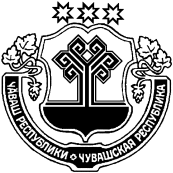 ÇĚРПӲ РАЙОНӖЧУВАШСКАЯ РЕСПУБЛИКА ЦИВИЛЬСКИЙ РАЙОН ПАТĂРЬЕЛ ЯЛ ПОСЕЛЕНИЙĚН АДМИНИСТРАЦИЙĚ ЙЫШĂНУ2020ç. пуш уйăхĕн 04-мĕшĕ. №13 Патӑрьел ялěАДМИНИСТРАЦИЯБОГАТЫРЕВСКОГО СЕЛЬСКОГО ПОСЕЛЕНИЯ ПОСТАНОВЛЕНИЕ«04» марта 2020г.№13  село БогатыревоРазмер оплаты за 1 куб. метр древесины (руб.)Размер оплаты за 1 куб. метр древесины (руб.)Размер оплаты за 1 куб. метр древесины (руб.)Породы лесных насажденийКрупная (диаметр 25 см и более)Средняя (диаметр от 13 до 24 см)Мелкая (диаметр от 3 до 12 см)Сосна1209045Ель, пихта1108040Осина, тополь201510Береза604525Число деревьев по породамЧисло деревьев по породамЧисло деревьев по породамЧисло деревьев по породамДиаметр дерева (см)СоснаЕль, пихтаОсина, топольБерезаОт 3 до 12От 13 до 24От 25 и болееИтогоЧĂВАШ РЕСПУБЛИКИÇĔРПУ РАЙОНĚПАТĂРЪЕЛ ЯЛ ПОСЕЛЕНИЙĚН АДМИНИСТРАЦИЙĚ ЧУВАШСКАЯ РЕСПУБЛИКА ЦИВИЛЬСКИЙ РАЙОН АДМИНИСТРАЦИЯБОГАТЫРЕВСКОГО СЕЛЬСКОГО ПОСЕЛЕНИЯ 429922, Чувашская Республика, Цивильский  район, с. Богатырево, ул.Восточная, д. 3,тел.8(83545) 63-4-48,Е-mail: sao-bogat@zivil.cap.ru«_03_» марта 2020 г. №_60Прокурору Цивильского районастаршему советнику юстиции А.Н.Гришину